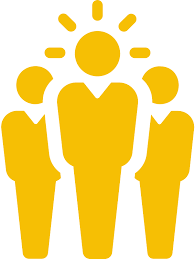 CHAMP ProgramWhat is it?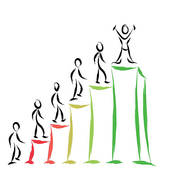 CHAMP Program is a community led student mentoring program for public schools in North Brevard County.  Our local students have talents and interests that can help them be successful in school and life. Many of these students also have personal struggles that make choosing success more difficult. One of the greatest needs for youth is a positive role model to come alongside of them and encourage, motivate, support and navigate them towards a life of success. CHAMP stands for “Community Helps Achieve Maximum Potential”. The mission of the CHAMP program is for successful and caring individuals from the North Brevard community to invest in the lives of youth and empower students to reach their fullest potential.Who is it?CHAMP Program was created at Astronaut High School in 2018 with the assistance of Hope for North Brevard, Inc. Hope for North Brevard is a local, nonprofit organization who is the catalyst for raising program awareness, recruiting community mentors, increasing funding/support and assisting in the administration of the CHAMP program.The goal for the CHAMP program is to be active in all AHS’s feeder schools, adding long term support for local students to be successful in school and life. The CHAMP Program has already expanded to serve various schools in Titusville and throughout Brevard county district. How to get started?For mentors interested in volunteering for the 2020-2021 school year:Complete Champ Program Mentor Profile google form https://docs.google.com/forms/d/e/1FAIpQLSdwJsA1J2fleca9gZ3GrHAGVtvH095tIFz9odzNEMTvcYakeg/viewformComplete the BCPS online volunteer application located at https://apps.raptortech.com/Apply/NjE6ZW4tVVM=Complete fingerprinting at BCPS Viera Building. The cost of fingerprinting is $35 initial fee and $8 annual renewal fee. Must be paid at Security office in Viera with debit/credit card before you get fingerprinting.  Hope for North Brevard is willing to reimburse this cost. For more information, visit https://www.brevardschools.org/Page/3542Commit to 1 student for 30 minutes a day weekly for 1 school year beginning the week of September 9, 2021.For mentees:Students can be request to be in the program or nominated for the program by a parent, teacher, counselor or school administrator.Students must commit to meeting with mentor 30 minutes weekly for 1 school year beginning the week of September 9, 2021.When and where is it done?Astronaut High SchoolMentoring can be done Monday-Thursday during the school’s “Power Hour”. Power Hour is an extended lunchtime that allows students to eat as well as engage in other activities, such as connect with a teacher/counselor, attend a club meeting or meet with their CHAMP mentor. Power Hour is from 12:05-12:58 Mon-Thurs. Friday is an early release day and is not recommended for mentoring. The mentor/mentee will agree on a 30 minute meeting with a consistent day and time each week. Mentors will check into the school office and meet their student in an approved on-campus public location during their agreed upon time/day.How does it work?Research shows that mentoring works to decrease disciplinary issues as well as increase school attendance and improve grades. The CHAMP Program will train mentors to identify and enhance 40 developmental assets that are proven to help students become successful adults. However, what truly makes mentoring effective is 3 simple things. Throughout the CHAMP Program students will hear “You are loved”, “You are valuable”, and “You are not alone”. These 3 core truths become the foundation that begin to change everything!For more information contact: Chrissy GordonAstronaut High SchoolCHAMP CoordinatorGordon.Christina@brevardschools.org321-264-3000 ext 21038